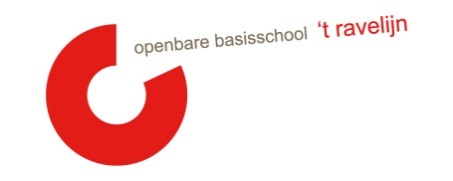 Datum: 	19-01-2022Locatie:	’t Ravelijn Tijdstip: 	19.30 uur 

Aanwezigheid Erny: punt 1 t/m 7
Punt 1 t/m 4 is besloten 
E=  evaluatie				V= vaststellen		T = training		G = goedkeuring			M= meningsvormend	I  = informatie	Het stroomdiagram is per bijlage verstuurd. Nr:AgendapuntTijdStatusWie3.1
Welkom
Hans opent de vergadering om 19:45 uur.Anne van de Laar is afwezig i.v.m. ziekte.3.2
Vaststellen van de agenda/mededelingen/ afsprakenStand van zaken: - Methode rekenen
- Methode technisch lezen
- Feedback geven/ontvangen- Werkdrukgelden: hoe loopt het nu?
- 40-jarig bestaan?     
- Contact MR De Bogaard?
- Schoolplein 
RekenenDe methode Alles Telt Q is gekozen.
Het invoeringstraject wordt nog vorm gegeven.
De MR wil hierbij betrokken worden.Technisch lezenBlink wordt nu uitgeprobeerd om te kijken of het past bij de school.Anne licht het punt feedback geven/ ontvangen toe. Er is een opzet gemaakt met een externe partij en deze gaat binnenkort van start. Het onderwerp staat gepland tijdens studiedagen.De werkdrukgelden zijn nu eerlijk verdeeld en goed ingezet. Tip: in april bespreken hoe het er volgend jaar uit gaat zienHelaas is het 40 jarig bestaan nog steeds niet gerealiseerd. Het kan nog steeds gekoppeld worden aan het Ravelijnfestijn, maar bijv. een reünie is ook zeker een optie.Contact MR de Bogaard wordt voortgezet als het weer live kan. We willen de krachten bundelen richting gemeente.Schoolplein Er is een plan voor een opknapbeurt en verbetering van het schoolplein ( onder andere het realiseren schaduw). Dit wordt rond carnaval gerealiseerd.  De OR betaalt een groot gedeelte van het bedrag.3.3 
Ingekomen stukken Vanuit de MR:Brievenbus Vanuit de OR: 
Vanuit de GMR: Afspraken GMR-MR SAAM + agenda GMR-verg.De mail over Corona wordt bij het punt Corona besproken.Een afvaardiging van de OR is aanwezig geweest bij een teamvergadering. Dit is positief ervaren.Hoe verlopen de andere afspraken?Dit komt als apart punt terug op de volgende vergadering.3.4
Personele bezetting- Laatste dag Erny 
- Introductie nieuwe directeur 
Kim start op 1 februari officieel. De MR wil graag een kennismakingsgesprek.3.5
MARAP evaluatie / MACON vooruitblik / NPO
Op 21 januari moet de SAAMvatting af zijn.De inhoud is klaar.NPO document/ MARAP: per onderwerp wordt er een korte evaluatie geschreven.
Dit document wordt met MR en SAAM gedeeld.3.6
Corona
- nieuwe maatregelen- gemaakte afspraken doorlopen - doornemen eerdere plannen (’t Ravelijn Coronaproof, stroomdiagram) 
Als kinderen < 8 weken Corona hebben gehad, mogen ze dan naar school?
Scholen gaan er hier verschillend mee om.
Insteek is om dit vanaf volgende week twee weken uit te proberen.AfsprakenDe ‘schoolafspraken’ mb.t. Corona zijn teambreed nog eens nagelopen.Tips:Noodpakketje 1 voor kinderen die in contact zijn geweest. De kinderen krijgen dit allemaal mee naar huis en gebruiken het op het moment dat het nodig is.Online lessen verzorgen door het  scherm op het digibord te delen, dan komt er niemand in beeld. Vooraf Teamsagenda inplannen.
Dit voorkomt dat je na schooltijd nog instructies moet geven.Brieven via directie verspreiden.
3.7

BHV – stand van zaken omtrent veiligheid Het BHV plan wordt onderhouden, maar zodra de situatie het toelaat wordt er toch actiever geoefend met ontruimingen enz. 3.8Herkiesbaarheid MoniekMoniek stelt zich verkiesbaar op.Hans en Anne zitten in de verkiezingscommissie.3.9
NPO:
- Project 2 (kindgesprekken)
 - kansrijke combinatiegroepen (groep 1 t/m 8)
- Project 4 (cultuurloper en breinwerk) 
De doelen van project 2 zijn voor ons nog niet helder genoeg. De MR vraagt om een uitdieping van..Ook dit punt staat op een laag pitje. 3.10
Rondvraag